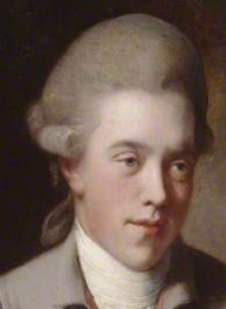 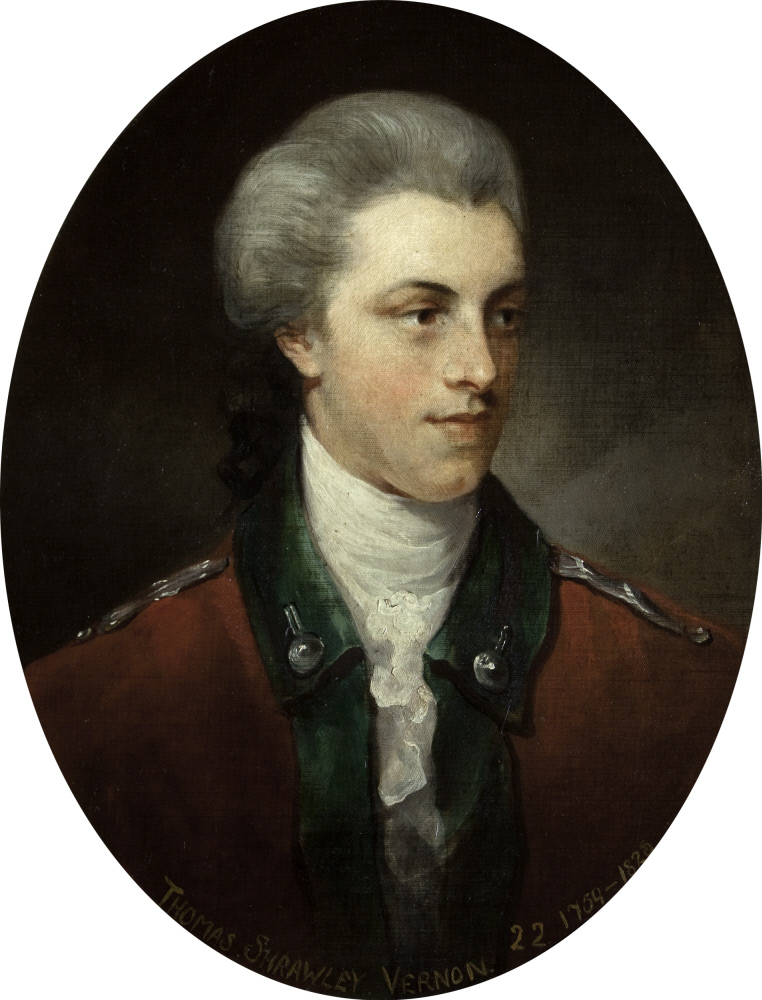 Top of Form